Техническое описание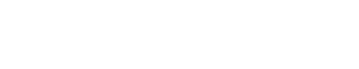 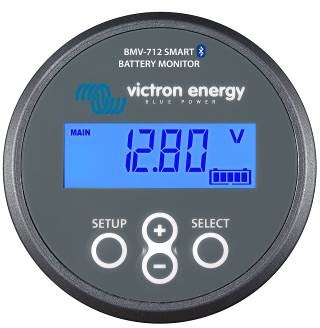 BMV-712 Smart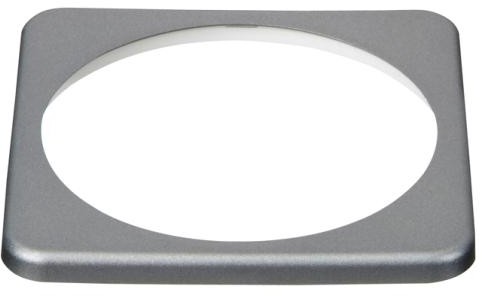 BMV со скошенной рамкой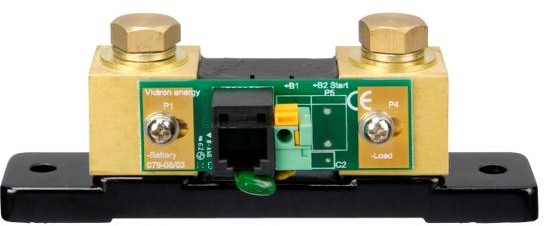 BMV шунт 500 A/50 мВС быстроразъемным pcb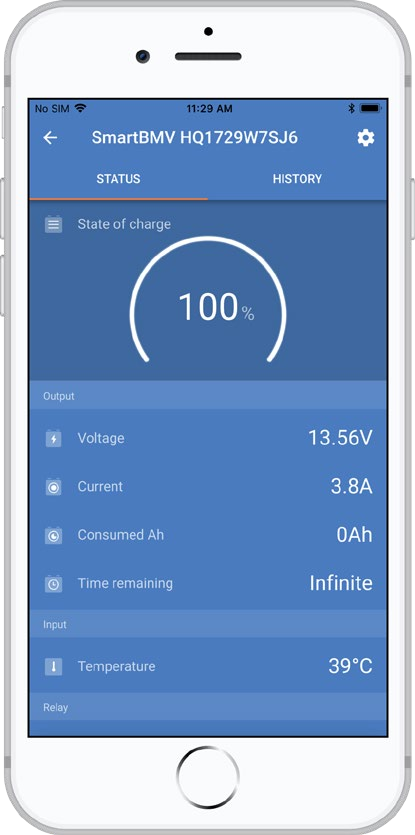 См. информационную брошюру BMV app для дополнительных изображенийBluetooth встроенныйBluetooth, стандарт IEEE 802.15, работает в полосе радиочастот 2400 - 2483,5 МГц, выходная   мощность передатчика 40 мВт. Благодаря использованию Bluetooth, беспроводная связь между продуктами упростит установку системы и повысит ее производительность.Скачать приложение Victron BluetoothИспользуйте смартфон или другое Bluetooth-совместимое устройство длянастройки параметров,контроля всех важных данных на одном экране,просмотра исторических данныхобновлять программное обеспечение, когда новые функции становятся доступными.Легко установитьВсе электрические соединения находятся на быстросъемной плате на токовом шунте. Шунт подключается к монитору с помощью стандартного телефонного кабеля RJ12. В комплекте: Кабель RJ 12 (10 м) и кабель батареи с предохранителем (2 м); другие компоненты не нужны.Также прилагаются отдельная лицевая панель для квадратного или круглого дисплея, крепежное кольцо для заднего крепления и винты для переднего крепления.Мониторинг напряжения средней точкиОдна неисправная ячейка или одна неисправная батарея могут разрушить большой, дорогостоящий батарейный блок. Когда батареи соединены последовательно, своевременное предупреждение может быть получено путем измерения напряжения средней точки. Пожалуйста, смотрите руководство BMV, раздел 5.2, для получения дополнительной информации.Мы рекомендуем наш Battery Balancer (BMS012201000), чтобы максимально продлить срок службы последовательно соединенных свинцово-кислотных батарей.Очень низкое потребление тока от батареиПотребление тока: 0,7 Ач в месяц (1 мА) при 12 В и 0,6 Ач в месяц (0,8 мА) при 24 ВВ частности, у литий-ионных батарей практически нет заряда при разрядке до отключения при низком напряжении.После отключения из-за низкого напряжения элемента запас емкости литий-ионной батареи составляет приблизительно 1 Ач на 100 Ач емкости батареи. Батарея будет повреждена, если будет использован оставшийся резерв емкости. Например, остаточный ток 10 мА может повредить батарею на 200 Ач, если система остается в разряженном состоянии более 8 дней.Бистабильное реле тревогиПрепятствует повышенному потреблению тока в случае тревоги.Информация на монитореНапряжение батареи, ток, мощность, потребляемые ампер-часы и состояние зарядаОставшееся время работы аккумулятора при текущей скорости разрядаПрограммируемая визуальная и звуковая сигнализацияПрограммируемое реле для отключения некритических нагрузок или запуска генератора при необходимостиШунт на 500 AВозможность выбора более мощного шунта до 10 000 АVE. Порт прямой связиСохранение широкого спектра исторических событий, которые могут быть использованы для оценки моделей использования и состояния батареиШирокий диапазон входного напряжения: 6,5 – 70 ВВысокая точность измерения тока: 10 мА (0,01 А)Дополнительный вход для измерения напряжения (второй батареи), температуры или напряжения средней точки, а также настроек соответствующих сигнализаций и реле.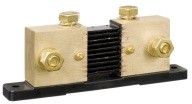 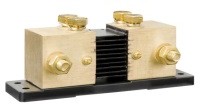 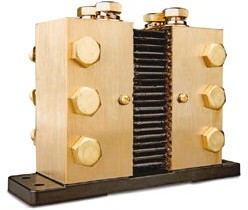 Шунт на 1000 A/50 мВ, 2000 A/50 мВ и 6000 A/50 мВБыстроразъемный PCB стандартного шунта номиналом 500 A/50 мВ можно также установить на данных шунтах.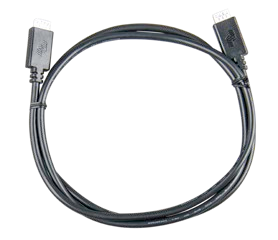 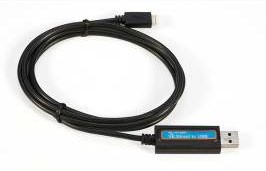 Интерфейсные кабелиVE.Direct кабели для подключения BMV 712 к Color Control (ASS030530xxx)Интерфейс VE.Direct на USB (ASS030530000) для подключения нескольких BMV 70x к Color Control или компьютеру.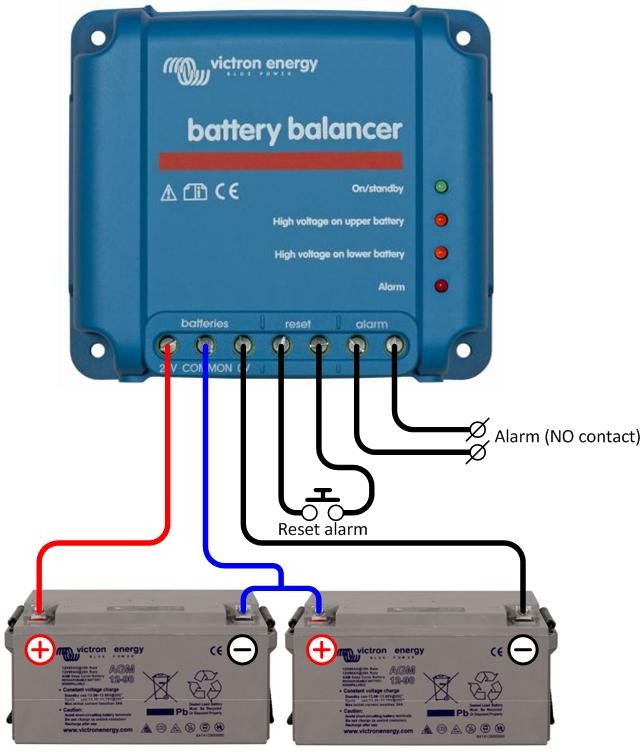 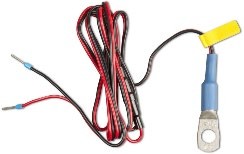 Датчик температуры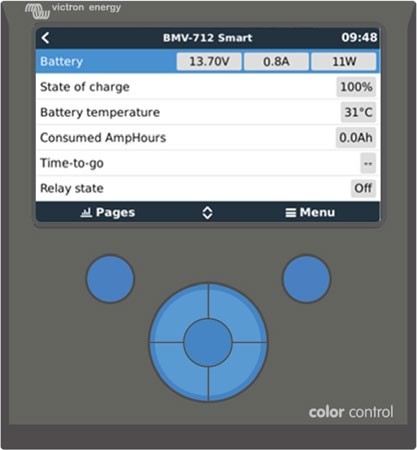 Color Control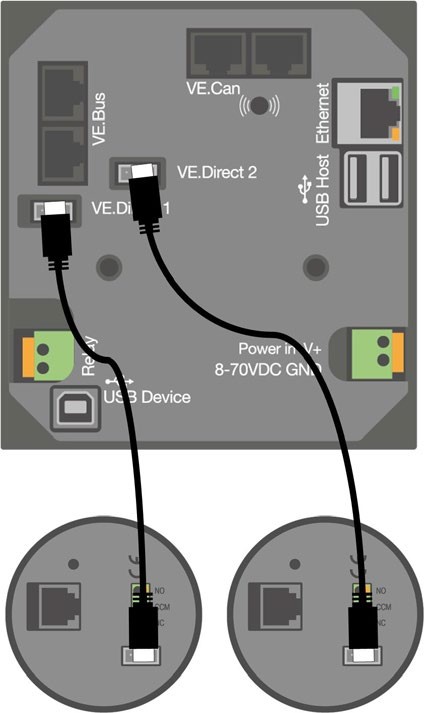 Мощный компьютер Linux, спрятанный за цветным дисплеем и кнопками, собирает данные со всего оборудования Victron и выводит их на экран. Помимо связи с оборудованием Victron, Color Control осуществляет связь через шину CAN (NMEA2000), Ethernet и USB.Данные могут храниться и анализироваться на портале VRM.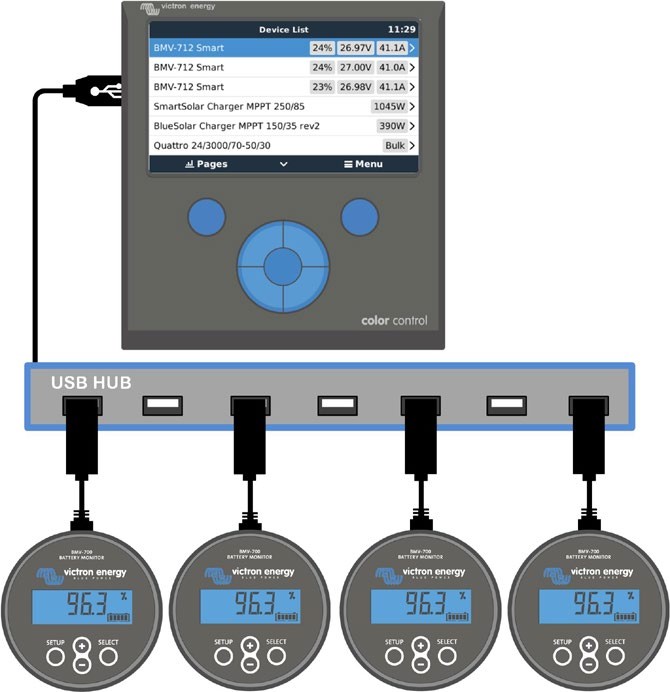 Максимум четыре BMV могут быть подключены непосредственно к Color Control. Еще больше BMV можно подключить к USB-концентратору для централизованного мониторинга.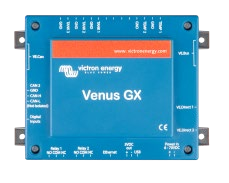 Venus GXVenus GX предоставляет возможность интуитивно понятного управления и мониторинга. Устройство имеет ту же функционильность, что и Color Control GX, с некоторыми дополнениями:сниженная стоимость, в основном из-за отсутствия экрана и кнопок3 три емкостных входа2 входа для температурыBattery Balancer (BMS012201000)Battery Balancer выравнивает состояние заряда двух последовательно соединенных 12-вольтовых батарей или нескольких параллельных цепочек последовательно соединенных батарей.Когда напряжение зарядки системы батарей 24 В увеличивается до более чем 27 В, включается балансировщик батареи и сравнивает напряжение между двумя последовательно соединенными батареями. Battery Balancer потребляет ток до 1 А от батареи (или параллельно подключенных батарей) с самым высоким напряжением.Результирующий перепад тока зарядки гарантирует, что все батареи будут сходиться к одному и тому же состоянию заряда.При необходимости несколько балансировщиков могут быть параллельно подключены.Аккумуляторная батарея на 48 В может быть сбалансирована с помощью трех устройств Battery Balancer.Victron Energy B.V. | De Paal 35 | 1351 JG Almere | Нидерланды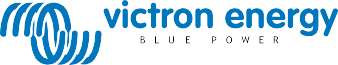 Общий телефон: +31 (0)36 535 97 00 | Электронная почта: sales@victronenergy.com www.victronenergy.com